Thin-layer chromatography – teacher notesIntroductionIt is useful to introduce this activity by discussing the use of painkillers and their other effects: antipyretic, anti-inflammatory and antirheumatic. Establish which brands are most commonly used and use these in the analysis.ApparatusThin-layer chromatography plate and a pencil (not a biro or felt tip pen)Test tubes in a stand: method of labelling the test-tubesCapillary tubes for use as micropipettesChromatography chamber. Either a screw top jar tall enough to take the tlc plate, a small beaker with a petri dish for a lid or a commercial tankAccess to a fume cupboard and short wavelength UV lamp.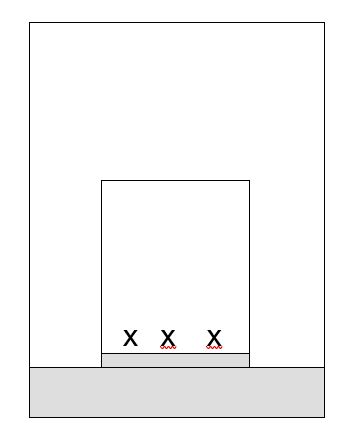 ChemicalsDissolving solvent: ethanol and dichloromethaneAspirin standard: 1 g aspirin in 20 cm3 dissolving solventCaffeine standard: 1 g of caffeine in 20 cm3 dissolving solventReference standard: a 1:1 mixture of the aspirin and caffeine standardsEthyl ethanoate as chromatography medium.Health, safety and technical notesRead our standard health and safety guidance here https://rsc.li/4411Q9b Wear eye protection Ethanol is flammable, see CLEAPSS Hazcard HC040aDichloromethane is harmful by inhalation. Avoid breathing vapour and avoid contact with skin and eyes, see CLEAPSS Hazcard HC028Ethyl ethanoate is volatile, highly flammable and the vapour may irritate the eyes and respiratory system. Avoid breathing the vapour and avoid contact with the eyes. Keep away from flames. See CLEAPSS Hazcard HC043aShort wave UV may cause skin cancer and eye damage. Do not observe directly. The viewer should be screened from direct radiation.ConclusionAnalgesics contain aspirin and should produce a spot corresponding to the known aspirin standard.Analgesics containing caffeine should produce a spot corresponding to the known caffeine reference.Any spots not corresponding to aspirin or caffeine represent other medicines such as ibuprofen. This is less polar than aspirin and therefore moves further up the tlc plate.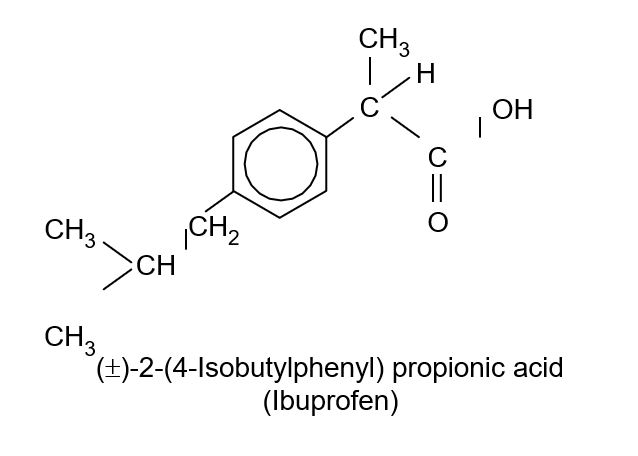 Caffeine is a central nervous system stimulant and, in low doses, induces wakefulness and improves mental sharpness.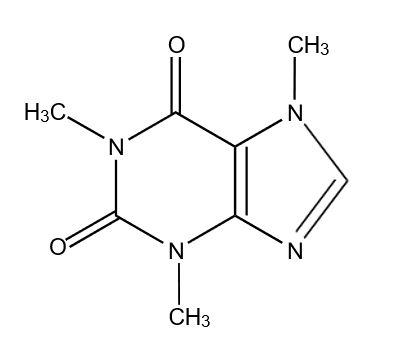 Advantages of tlc in medicine analysis:able to separate closely related compounds;only small samples required;quick and easy to carry out; andcheapFurther investigationsGive the students an unknown sample to identify.Do starch tests on tablets to verify the nature of the binder. Why is starch used?